CONCURSO INICIATIVA CAMPUS EMPRENDEDOR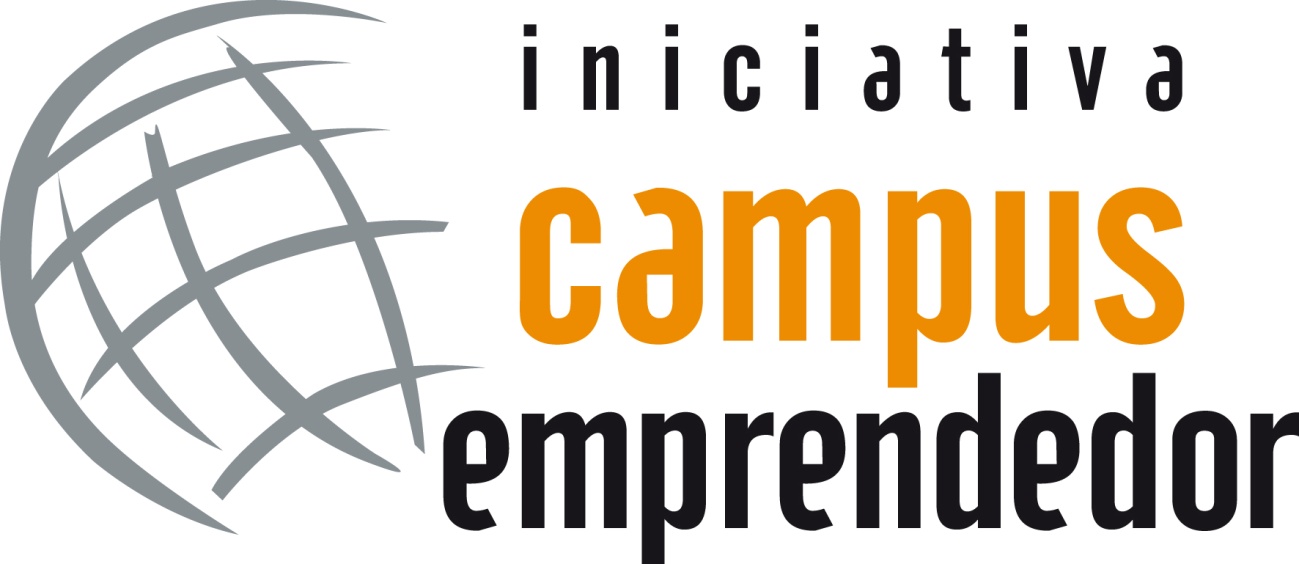 Edición 2014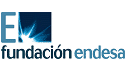 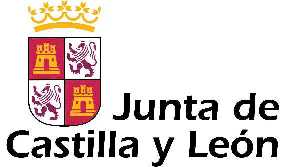 Idea EmpresarialDescribe en qué consiste la actividad que la empresa realizaría si tu idea se llevara a cabo y el ámbito de actuación de la misma (local, nacional, regional, europeo o/y Internacional).EmprendedorPresenta al emprendedor o promotor, y las personas necesarias para poner en marcha la idea realizando una breve descripción de su formación y experiencia aunque sin dar nombres y/o apellidos.Producto o ServicioExplica qué producto/s o servicio/s se podrían comercializar a partir de la idea y el aspecto que lo/s hace diferentes de los productos o servicios que ofrecen otras empresas en el mercado (la competencia). ¿Presenta/n alguna innovación? ¿Cuál?ClientesDescribe las características de los Cliente/s  potenciales de tus productos o servicios o de las personas a las que quieres dirigirte